[Title]Student numberSupervisorSecond readerMaster thesis [Name master][Month], [Year]Vrije Universiteit AmsterdamAbstractLorem ipsum dolor sit amet, consectetur adipiscing elit. Sed euismod tincidunt nisl quis porta. Duis venenatis hendrerit cursus. Quisque vehicula orci eget quam blandit dictum. Sed euismod interdum enim, interdum lobortis mi dignissim vel. Phasellus sit amet sodales nisi. Sed sit amet pharetra dui, quis ultricies ligula. Pellentesque congue elit eget leo bibendum rhoncus quis malesuada nunc. Aliquam vitae felis in quam elementum ullamcorper ut id enim. Suspendisse tempor sem sed leo tempus scelerisque. Duis ultrices orci quis lorem consequat, vel mollis augue sodales. In rutrum, elit id ornare feugiat, risus dui aliquet enim, sit amet scelerisque odio eros nec.Keywords: 	lorem, ipsum, dolor, sit, ametTitle[WHAT ARE WE TALKING ABOUT?] Lorem ipsum dolor sit amet, consectetur adipiscing elit. Sed mollis tincidunt eleifend. Fusce consectetur porta elit non hendrerit. Interdum et malesuada fames ac ante ipsum primis in faucibus. Cras pharetra ultrices turpis ac eleifend. Curabitur pharetra dictum ipsum in tincidunt. Aenean maximus dolor vel ex auctor lobortis. Curabitur non ligula dui. Nulla nec dapibus ante. [WHAT DO WE KNOW ABOUT THIS?] Nulla facilisi. Fusce ut purus eu nibh dapibus fermentum. Aliquam egestas pharetra augue, vitae congue quam faucibus at. Duis sollicitudin tellus auctor ipsum posuere imperdiet. Fusce nec lectus auctor nisi lobortis facilisis et vel nunc. Nulla porta volutpat molestie. Aenean non sem volutpat velit tincidunt ornare. [WHAT WE DON’T KNOW?] Duis bibendum tempus ante, at bibendum libero ullamcorper nec. Curabitur efficitur suscipit arcu, non vestibulum felis laoreet congue. Maecenas orci velit, pellentesque tempor nunc et, sodales aliquet ipsum. Phasellus aliquam sapien semper, dictum ligula eu, bibendum felis. Duis mattis interdum dolor, quis hendrerit enim mollis vel. [BASED ON THAT:WHAT ARE WE GOING TO DO] Lorem ipsum dolor sit amet, consectetur adipiscing elit. Etiam a dui volutpat, tincidunt ligula id, maximus purus. Nam nibh tellus, tincidunt sit amet velit ut, mollis vulputate massa. Integer eget arcu non mi egestas blandit at sit amet felis. Fusce volutpat viverra lacus ac varius. Sed imperdiet nisi vitae pellentesque ornare. Fusce rutrum magna sed pharetra pharetra. Vestibulum sollicitudin tellus enim, vitae lacinia lectus volutpat vel. [WHY IS THIS IMPORTANT FOR SCIENCE AND/OR PRACTISE] Lorem ipsum dolor sit amet, consectetur adipiscing elit. Etiam a dui volutpat, tincidunt ligula id, maximus purus. Nam nibh tellus, tincidunt sit amet velit ut, mollis vulputate massa. Integer eget arcu non mi egestas blandit at sit amet felis. Fusce volutpat viverra lacus ac varius. Sed imperdiet nisi vitae pellentesque ornare. Fusce rutrum magna sed pharetra pharetra. Vestibulum sollicitudin tellus enim, vitae lacinia lectus volutpat vel. Dependent Variable[DEFINITION] Lorem ipsum dolor sit amet, consectetur adipiscing elit. Vestibulum nec interdum urna. Fusce mi tellus, blandit vel dignissim non, commodo et velit. Suspendisse tristique faucibus vestibulum. Suspendisse varius purus sit amet felis facilisis dapibus. Maecenas orci augue, dapibus quis volutpat malesuada, suscipit ut dolor. Morbi in est in est feugiat commodo nec eget nulla. Aenean tristique in risus non malesuada. Nunc cursus eros enim, vitae pretium augue dictum in. Sed pellentesque felis in lectus vestibulum porttitor. Donec dapibus purus ligula, eu molestie sapien egestas id. [WHAT DOES IT RELATE TO?] Duis tempus elit vulputate eros malesuada vestibulum. Cras congue auctor pellentesque. In ut sollicitudin turpis. Morbi leo augue, ultrices in aliquet a, placerat sed neque. Morbi gravida suscipit ipsum, in laoreet sapien tincidunt ut. Proin gravida leo justo, vel bibendum urna lobortis ac. Nulla eu eros tristique lacus elementum vehicula ut eget est. Praesent lacinia lacus massa, eget fermentum nisi convallis ut. Curabitur ultricies et justo vitae fermentum. Praesent id mi turpis. [WHERE DOES IT LEAD TO?] Curabitur laoreet ipsum a nibh elementum tincidunt. Nulla dapibus libero purus, quis aliquam turpis malesuada vitae. Duis sit amet gravida dolor. Integer nec leo id risus vehicula convallis eu eu elit. Mauris mi justo, ornare et diam nec, egestas ultricies felis. Donec euismod, diam id consequat aliquam, urna turpis pellentesque arcu, ac sollicitudin odio felis et elit. Donec enim mi, fermentum quis gravida sed, malesuada non neque. [BY WHAT WILL IT BE PREDICTED?] Vivamus fringilla mi arcu, in blandit enim posuere venenatis. Vestibulum massa nulla, rhoncus ac ultrices finibus, congue vitae dolor. Cum sociis natoque penatibus et magnis dis parturient montes, nascetur ridiculus mus. Vivamus ac feugiat arcu. Sed at orci vitae erat rutrum ullamcorper. Independent Variable 1[DEFINITION] Lorem ipsum dolor sit amet, consectetur adipiscing elit. Vestibulum nec interdum urna. Fusce mi tellus, blandit vel dignissim non, commodo et velit. Suspendisse tristique faucibus vestibulum. [WHAT DOES IT RELATE TO?] Duis tempus elit vulputate eros malesuada vestibulum. Cras congue auctor pellentesque. In ut sollicitudin turpis. Morbi leo augue, ultrices in aliquet a, placerat sed neque. Morbi gravida suscipit ipsum, in laoreet sapien tincidunt ut. [BY WHAT WILL IT BE PREDICTED?] Curabitur laoreet ipsum a nibh elementum tincidunt. Nulla dapibus libero purus, quis aliquam turpis malesuada vitae. Duis sit amet gravida dolor. Integer nec leo id risus vehicula convallis eu eu elit. [WHERE DOES IT LEAD TO?] Vivamus fringilla mi arcu, in blandit enim posuere venenatis. Vestibulum massa nulla, rhoncus ac ultrices finibus, congue vitae dolor. Cum sociis natoque penatibus et magnis dis parturient montes, nascetur ridiculus mus. Vivamus ac feugiat arcu. Hypothesis 1: Relation independent variable 1 with dependent variableIndependent Variable 2 (moderator/mediator)[DEFINITION] Lorem ipsum dolor sit amet, consectetur adipiscing elit. Vestibulum nec interdum urna. Fusce mi tellus, blandit vel dignissim non, commodo et velit. Suspendisse tristique faucibus vestibulum. [WHAT DOES IT RELATE TO? ] Duis tempus elit vulputate eros malesuada vestibulum. Cras congue auctor pellentesque. In ut sollicitudin turpis. Morbi leo augue, ultrices in aliquet a, placerat sed neque. Morbi gravida suscipit ipsum, in laoreet sapien tincidunt ut. [BY WHAT WILL IT BE PREDICTED?] Curabitur laoreet ipsum a nibh elementum tincidunt. Nulla dapibus libero purus, quis aliquam turpis malesuada vitae. Duis sit amet gravida dolor. Integer nec leo id risus vehicula convallis eu eu elit. [WHERE DOES IT LEAD TO?] Vivamus fringilla mi arcu, in blandit enim posuere venenatis. Vestibulum massa nulla, rhoncus ac ultrices finibus, congue vitae dolor. Cum sociis natoque penatibus et magnis dis parturient montes, nascetur ridiculus mus. Vivamus ac feugiat arcu. Hypothesis 2: Relation independent variable 2 with dependent variableModeration	[WHY DO THE 2 VARIABLES STRENGTHEN EACH OTHER?]Lorem ipsum dolor sit amet, consectetur adipiscing elit. Sed mollis tincidunt eleifend. Fusce consectetur porta elit non hendrerit. Interdum et malesuada fames ac ante ipsum primis in faucibus. Cras pharetra ultrices turpis ac eleifend. Curabitur pharetra dictum ipsum in tincidunt. Aenean maximus dolor vel ex auctor lobortis. Curabitur non ligula dui. Nulla nec dapibus ante. Class aptent taciti sociosqu ad litora torquent per conubia nostra, per inceptos himenaeos. Etiam augue leo, interdum sit amet fringilla quis, facilisis eu purus.Hypothesis 3: Independent variable 1 x indepentend variable 2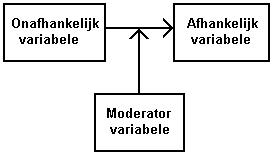 Figure 1. Conceptual model of hypotheses with moderation effectMediation	[WHY DOES THE RELATION BETWEEN X1 AND Y (PARTIALLY) DISAPPEAR WHEN ADDING THE MEDIATOR?] Lorem ipsum dolor sit amet, consectetur adipiscing elit. Sed mollis tincidunt eleifend. Fusce consectetur porta elit non hendrerit. Interdum et malesuada fames ac ante ipsum primis in faucibus. Cras pharetra ultrices turpis ac eleifend. Curabitur pharetra dictum ipsum in tincidunt. Aenean maximus dolor vel ex auctor lobortis. Curabitur non ligula dui. Nulla nec dapibus ante.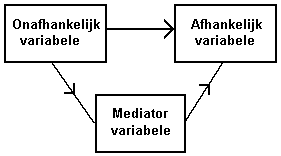 Figure 2. Conceptual model of hypotheses with mediator effectMethodResearch DesignLorem ipsum dolor sit amet, consectetur adipiscing elit. Vestibulum nec interdum urna. Fusce mi tellus, blandit vel dignissim non, commodo et velit. Suspendisse tristique faucibus vestibulum. Suspendisse varius purus sit amet felis facilisis dapibus. Maecenas orci augue, dapibus quis volutpat malesuada, suscipit ut dolor. ParticipantsDuis tempus elit vulputate eros malesuada vestibulum. Cras congue auctor pellentesque. In ut sollicitudin turpis. Morbi leo augue, ultrices in aliquet a, placerat sed neque. Morbi gravida suscipit ipsum, in laoreet sapien tincidunt ut. Proin gravida leo justo, vel bibendum urna lobortis ac. MaterialsCurabitur laoreet ipsum a nibh elementum tincidunt. Nulla dapibus libero purus, quis aliquam turpis malesuada vitae. Duis sit amet gravida dolor. Integer nec leo id risus vehicula convallis eu eu elit. Mauris mi justo, ornare et diam nec, egestas ultricies felis. ProcedureVivamus fringilla mi arcu, in blandit enim posuere venenatis. Vestibulum massa nulla, rhoncus ac ultrices finibus, congue vitae dolor. Cum sociis natoque penatibus et magnis dis parturient montes, nascetur ridiculus mus. Vivamus ac feugiat arcu. Sed at orci vitae erat rutrum ullamcorper.AnalysisFusce elementum lorem vestibulum, faucibus nisl quis, tristique ante. Vestibulum varius in enim ac consequat. Etiam interdum dignissim luctus. Suspendisse rhoncus erat nec felis pharetra, quis pulvinar nulla faucibus. Duis nulla ante, malesuada nec posuere sagittis, aliquam at dolor. Praesent facilisis quis arcu eu vehicula. Results[ANALYSIS 1] Lorem ipsum dolor sit amet, consectetur adipiscing elit. Sed mollis tincidunt eleifend. Fusce consectetur porta elit non hendrerit. Interdum et malesuada fames ac ante ipsum primis in faucibus. Cras pharetra ultrices turpis ac eleifend. Curabitur pharetra dictum ipsum in tincidunt. Aenean maximus dolor vel ex auctor lobortis. Curabitur non ligula dui. Nulla nec dapibus ante. Class aptent taciti sociosqu ad litora torquent per conubia nostra, per inceptos himenaeos. Etiam augue leo, interdum sit amet fringilla quis, facilisis eu purus. Aliquam tempor dapibus nibh. Phasellus luctus odio rutrum justo laoreet, at malesuada velit efficitur. Nullam rhoncus ac diam nec sodales. Cras auctor odio ac turpis commodo interdum. Suspendisse blandit libero in dolor luctus, faucibus mattis augue congue. Quisque non sodales arcu.Table 1Descriptive Statistics and Correlations between Research VariablesNote. N = …,* p < .05, ** p < .01[ANALYSIS 2] Nulla facilisi. Fusce ut purus eu nibh dapibus fermentum. Aliquam egestas pharetra augue, vitae congue quam faucibus at. Duis sollicitudin tellus auctor ipsum posuere imperdiet. Fusce nec lectus auctor nisi lobortis facilisis et vel nunc. Nulla porta volutpat molestie. Aenean non sem volutpat velit tincidunt ornare. Praesent ullamcorper pretium orci nec imperdiet. Quisque id ante vitae tortor maximus elementum eget vitae eros. In hac habitasse platea dictumst. Quisque quis ante tincidunt orci aliquam molestie sed vitae dui. Donec ultrices mi id ipsum tincidunt luctus. Etiam gravida urna arcu, vel iaculis quam laoreet at.[ANALYSIS 3] Duis bibendum tempus ante, at bibendum libero ullamcorper nec. Curabitur efficitur suscipit arcu, non vestibulum felis laoreet congue. Maecenas orci velit, pellentesque tempor nunc et, sodales aliquet ipsum. Phasellus aliquam sapien semper, dictum ligula eu, bibendum felis. Duis mattis interdum dolor, quis hendrerit enim mollis vel. Quisque venenatis, nisl et luctus scelerisque, ex felis blandit ligula, nec pharetra sem libero quis nulla. Nulla facilisi. Quisque a condimentum neque. Donec nec lacus justo. Maecenas at magna varius, convallis purus a, sollicitudin ex. Lorem ipsum dolor sit amet, consectetur adipiscing elit. Phasellus vitae quam vitae enim dignissim consectetur vitae ut magna. Cras non mauris ullamcorper, tristique quam a, tempus massa.Figure 3. Results of mediation analysis. * p < .05, ** p < .01Discussion[REPEATING RESEARCH QUESTION AND INTERPRETATION OF RESULTS] Lorem ipsum dolor sit amet, consectetur adipiscing elit. Sed mollis tincidunt eleifend. Fusce consectetur porta elit non hendrerit. Interdum et malesuada fames ac ante ipsum primis in faucibus. Cras pharetra ultrices turpis ac eleifend. Curabitur pharetra dictum ipsum in tincidunt. Aenean maximus dolor vel ex auctor lobortis. Curabitur non ligula dui. Nulla nec dapibus ante. [IMPLICATIONS] Nulla facilisi. Fusce ut purus eu nibh dapibus fermentum. Aliquam egestas pharetra augue, vitae congue quam faucibus at. Duis sollicitudin tellus auctor ipsum posuere imperdiet. Fusce nec lectus auctor nisi lobortis facilisis et vel nunc. Nulla porta volutpat molestie. [FURTHER RESEARCH AND LIMITATIONS] Duis bibendum tempus ante, at bibendum libero ullamcorper nec. Curabitur efficitur suscipit arcu, non vestibulum felis laoreet congue. Maecenas orci velit, pellentesque tempor nunc et, sodales aliquet ipsum. Phasellus aliquam sapien semper, dictum ligula eu, bibendum felis. Duis mattis interdum dolor, quis hendrerit enim mollis vel. [CONCLUSION] Lorem ipsum dolor sit amet, consectetur adipiscing elit. Etiam a dui volutpat, tincidunt ligula id, maximus purus. Nam nibh tellus, tincidunt sit amet velit ut, mollis vulputate massa. Integer eget arcu non mi egestas blandit at sit amet felis. Fusce volutpat viverra lacus ac varius. ReferencesFuerst, D. R., Fisk, J. L., & Rourke, B. P. (1990). Psychosocial functioning of learning-disabled children: Relations between WISC Verbal IQ Performance IQ discrepancies and personality subtypes. Journal of Consulting and Clinical Psychology, 58, 657-660. doi: 10.1037/0022-006X.58.5.657Huang, K. T., Lee, Y. W., & Wang, R. Y. (1998). Quality information and knowledge. Upper Saddle River, NJ: Prentice Hall PTR.ATTENTION: references below are NOT APA 6e ed. 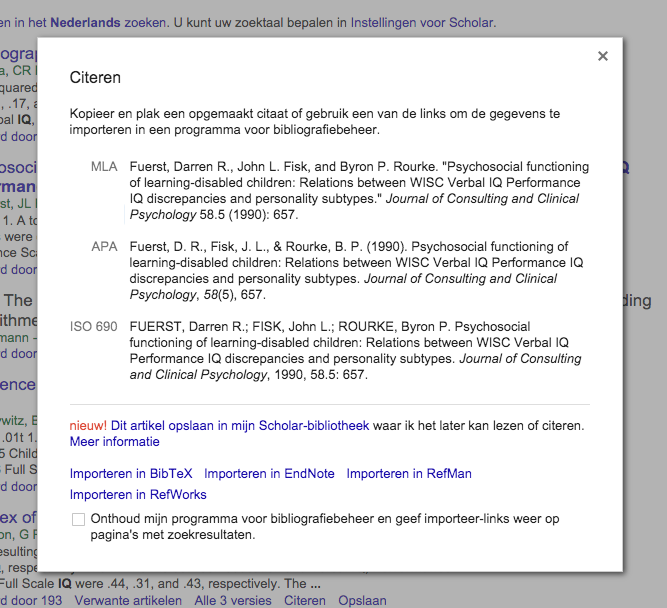 1234MSD1. Dependent variable-5.210.852. Indepentent variable  .23-120.006.513. Mediator  .43* .54**-6.331.204. Age (background variable).18.29*.31**-24.003.21